		Austin Yacht Club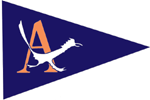 		5906 Beacon Drive
		Austin, TX 78734-1428
		(512) 266-1336					    BOARD OF DIRECTOR’S MEETING					    Date: Month, Day, 2020MOTION						   NAME OF BOARD MEMBER:  Gretchen DouglasBOARD POSITION:  SecretaryX  I MOVE TO: allocate $5,000 in the 2020 budget for website update expenses. BACKGROUND/PURPOSE OF MOTION: The current AYC website is in need of technical upgrades that must be undertaken to maintain the functioning of our site.  At the time of technical upgrades, certain thematic upgrades may also be accomplished. 				  NAME OF PERSON(S) WHO WILL CARRY OUT THE MOTION: The AYC Board of Directors